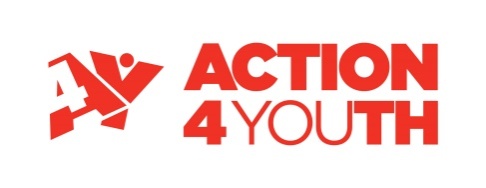 Application FormPlease Note That CVs Will Not Be ConsideredPlease complete ALL sections and use only A4 size paper as continuation sheets as required.  All information supplied will be treated in the strictest confidence.Safeguarding StatementAction4Youth is committed to safeguarding and protecting the young people that we work with.  All our posts are subject to a safer recruitment process, including the discourse of criminal records and vetting checks.  We have policies and procedures in place that promote safeguarding and safer working practices across the organisation.Brief Guidance Notes for Job ApplicantsPlease complete the different sections of the application form to the best of your ability and only append additional sheets when you have run out of space.Equality of OpportunityThe use of our own Application Form rather than individual CVs helps to ensure equality of opportunity during the selection process.  Please note therefore that CVs will be disregarded.Information in Support of your ApplicationThis is your opportunity to tell us why we should offer you the position.  Please give your reasons for applying for this post and explain how you meet the person specification, in particular the essential criteria, ensuring that you give evidence and examples of how your skills, knowledge and experience meet these short-listing requirements.  If further space is need, please continue on a separate A4 sheet.When posts require regular travel throughout Buckinghamshire and Milton Keynes, if you do not have a driving licence or access to private means of transport, you will need to demonstrate how you will meet these criteriaWorking Time Regulations 1998The Working Time Regulations were introduced in 1998 as a health and safety measure.  Average weekly working hours are limited to 48 hours (normally calculated over a 17 week period).Employers are required to take all reasonable steps to ensure that the limits to working times are not exceeded.  This includes inquiring whether a person is working elsewhere.  All applicants are therefore asked to declare all other employment.Please note that if you do have other jobs, your application will still be assessed on your suitability to do the job you are applying for.  At this stage, any other jobs you declare will be ignored.  If you are selected for interview, the implications will be carefully discussed with you.  Action4Youth may consider it necessary to discuss the situation with your other employer (s) but only with your permission.Depending on the overall situation and the outcome of discussions with you, Action4Youth will have the following options:Not to offer you the appointment.Offer the appointment on reduced hours.Offer the appointment providing the other work is relinquished (or the hours reduced).Offer the appointment and enter into an agreement with you to opt out of the weekly working time limit.Thank you for completing this form. Please return the completed form to ncs@action4youth.orgJob DetailsJob DetailsJob DetailsJob DetailsPost applied for:Team Leader or Assistant Team LeaderTeam Leader or Assistant Team LeaderTeam Leader or Assistant Team LeaderHave you worked for on the Action4Youth NCS programme before?Personal DetailsPersonal DetailsPersonal DetailsPersonal DetailsFamily Name:Family Name:Forename(s):Forename(s):Preferred title (e.g. Mr/Mrs/Miss/Ms/Dr/Other):Preferred title (e.g. Mr/Mrs/Miss/Ms/Dr/Other):Preferred title (e.g. Mr/Mrs/Miss/Ms/Dr/Other):Preferred title (e.g. Mr/Mrs/Miss/Ms/Dr/Other):Address: Post Code:Address: Post Code:Address: Post Code:Address: Post Code:Telephone numbersHome: Telephone numbersHome: Mobile: Work:Mobile: Work:Personal email:Personal email:Personal email:Personal email:Asylum and Immigration Act 1996.It is a criminal offence to employ persons whose immigration status prevents them from working in the United Kingdom.  Prior to appointment, you will be required to provide evidence of a passport or other documents on the approved list to satisfy Action4Youth that the Asylum and Immigration Act 1996 is being complied with.Asylum and Immigration Act 1996.It is a criminal offence to employ persons whose immigration status prevents them from working in the United Kingdom.  Prior to appointment, you will be required to provide evidence of a passport or other documents on the approved list to satisfy Action4Youth that the Asylum and Immigration Act 1996 is being complied with.Asylum and Immigration Act 1996.It is a criminal offence to employ persons whose immigration status prevents them from working in the United Kingdom.  Prior to appointment, you will be required to provide evidence of a passport or other documents on the approved list to satisfy Action4Youth that the Asylum and Immigration Act 1996 is being complied with.Asylum and Immigration Act 1996.It is a criminal offence to employ persons whose immigration status prevents them from working in the United Kingdom.  Prior to appointment, you will be required to provide evidence of a passport or other documents on the approved list to satisfy Action4Youth that the Asylum and Immigration Act 1996 is being complied with.Do you require a work permit to work in the UK?Do you require a work permit to work in the UK?Do you require a work permit to work in the UK?Yes/ NoReferencesWe will require satisfactory references from two people who have knowledge of you in a working/educational environment, paid or unpaid.  The first reference should be your present or most recent employer.  If you are a student, give appropriate school, college or university referees.  References must cover a five year consecutive period.  We are unable to accept references from your friends or family or from Action4Youth staff.ReferencesWe will require satisfactory references from two people who have knowledge of you in a working/educational environment, paid or unpaid.  The first reference should be your present or most recent employer.  If you are a student, give appropriate school, college or university referees.  References must cover a five year consecutive period.  We are unable to accept references from your friends or family or from Action4Youth staff.ReferencesWe will require satisfactory references from two people who have knowledge of you in a working/educational environment, paid or unpaid.  The first reference should be your present or most recent employer.  If you are a student, give appropriate school, college or university referees.  References must cover a five year consecutive period.  We are unable to accept references from your friends or family or from Action4Youth staff.ReferencesWe will require satisfactory references from two people who have knowledge of you in a working/educational environment, paid or unpaid.  The first reference should be your present or most recent employer.  If you are a student, give appropriate school, college or university referees.  References must cover a five year consecutive period.  We are unable to accept references from your friends or family or from Action4Youth staff.Present employer/most recent employerName:Present employer/most recent employerName:Name:Name:Job Title:Job Title:Job Title:Job Title:Name of Organisation:Name of Organisation:Name of Organisation:Name of Organisation:Address:Post Code:Address:Post Code:Address:Post Code:Address:Post Code:Email address:Email address:Email address:Email address:Tel No:Tel No:Tel No:Tel No:How long have you known this person and in what capacity?How long have you known this person and in what capacity?How long have you known this person and in what capacity?How long have you known this person and in what capacity?Are you happy for us to contact this referee prior to interview?   Are you happy for us to contact this referee prior to interview?   Are you happy for us to contact this referee prior to interview?   Yes/No (please indicate)Are you happy for us to contact this referee prior to interview?   Yes/No (please indicate)Have you worked or lived overseas for more than three months in the last five years?   Yes/ No Have you worked or lived overseas for more than three months in the last five years?   Yes/ No Have you worked or lived overseas for more than three months in the last five years?   Yes/ No Have you worked or lived overseas for more than three months in the last five years?   Yes/ No Present or Most Recent EmploymentPresent or Most Recent EmploymentPresent or Most Recent EmploymentPresent or Most Recent EmploymentPresent or Most Recent EmploymentName & Address of employer:   Post Code: Name & Address of employer:   Post Code: Name & Address of employer:   Post Code: Name & Address of employer:   Post Code: Name & Address of employer:   Post Code: Job Title: Job Title: Job Title: Dates employed: Dates employed: Current or final salary:Current or final salary:Current or final salary:Period of notice required: Period of notice required: Please give a brief outline of your main responsibilities:Please give a brief outline of your main responsibilities:Please give a brief outline of your main responsibilities:Please give a brief outline of your main responsibilities:Please give a brief outline of your main responsibilities:Previous EmploymentPlease list all previous employment in chronological order (most recent first).  Continue on a separate sheet if necessaryPrevious EmploymentPlease list all previous employment in chronological order (most recent first).  Continue on a separate sheet if necessaryPrevious EmploymentPlease list all previous employment in chronological order (most recent first).  Continue on a separate sheet if necessaryPrevious EmploymentPlease list all previous employment in chronological order (most recent first).  Continue on a separate sheet if necessaryPrevious EmploymentPlease list all previous employment in chronological order (most recent first).  Continue on a separate sheet if necessaryDatesFrom toName & Address of EmployerJob Title and outline of main responsibilitiesJob Title and outline of main responsibilitiesReason for leavingName of School, College, University, etc.Subjects studied / Qualifications worked towardsGrades obtainedTRAININGThis includes trade/professional training, government training schemes,apprenticeships, short courses and secondmentsTRAININGThis includes trade/professional training, government training schemes,apprenticeships, short courses and secondmentsTRAININGThis includes trade/professional training, government training schemes,apprenticeships, short courses and secondmentsCourse TitleOrganisationDatesOther ExperienceDetails should be given for any period not accounted for by full-time employment, educationand training, e.g. unemployment or voluntary work.Other ExperienceDetails should be given for any period not accounted for by full-time employment, educationand training, e.g. unemployment or voluntary work.ExperienceFrom/ToInformation in Support of Your Application(please refer to the Guidance Notes at the bottom of this application)If further space is needed, please continue on a separate A4 sheet.Information in Support of Your Application(please refer to the Guidance Notes at the bottom of this application)If further space is needed, please continue on a separate A4 sheet.Information in Support of Your Application(please refer to the Guidance Notes at the bottom of this application)If further space is needed, please continue on a separate A4 sheet.Information in Support of Your Application(please refer to the Guidance Notes at the bottom of this application)If further space is needed, please continue on a separate A4 sheet.**YOU MUST COMPLETE THIS SECTION IF YOU WISH TO BE CONSIDERED FOR A ROLE****YOU MUST COMPLETE THIS SECTION IF YOU WISH TO BE CONSIDERED FOR A ROLE****YOU MUST COMPLETE THIS SECTION IF YOU WISH TO BE CONSIDERED FOR A ROLE****YOU MUST COMPLETE THIS SECTION IF YOU WISH TO BE CONSIDERED FOR A ROLE**The Working Time Regulations 1998(please refer to the Guidance Notes for Job Applicants)Employment which you intend to continue if successfully appointed to the post applied for.Please complete and sign either Part 1 or Part 2.  Please declare any other job whether it is with local authorities, public bodies or with private companies.The Working Time Regulations 1998(please refer to the Guidance Notes for Job Applicants)Employment which you intend to continue if successfully appointed to the post applied for.Please complete and sign either Part 1 or Part 2.  Please declare any other job whether it is with local authorities, public bodies or with private companies.The Working Time Regulations 1998(please refer to the Guidance Notes for Job Applicants)Employment which you intend to continue if successfully appointed to the post applied for.Please complete and sign either Part 1 or Part 2.  Please declare any other job whether it is with local authorities, public bodies or with private companies.The Working Time Regulations 1998(please refer to the Guidance Notes for Job Applicants)Employment which you intend to continue if successfully appointed to the post applied for.Please complete and sign either Part 1 or Part 2.  Please declare any other job whether it is with local authorities, public bodies or with private companies.Part 1 – No other EmploymentI confirm that I do not have any other employment.Signature:                        Print Name:                                Date:     Part 1 – No other EmploymentI confirm that I do not have any other employment.Signature:                        Print Name:                                Date:     Part 1 – No other EmploymentI confirm that I do not have any other employment.Signature:                        Print Name:                                Date:     Part 1 – No other EmploymentI confirm that I do not have any other employment.Signature:                        Print Name:                                Date:     Part 2 – Other Employment (including any freelance or self-employed work)All other employment that I have is detailed below:Part 2 – Other Employment (including any freelance or self-employed work)All other employment that I have is detailed below:Part 2 – Other Employment (including any freelance or self-employed work)All other employment that I have is detailed below:Part 2 – Other Employment (including any freelance or self-employed work)All other employment that I have is detailed below:Job Title & OrganisationNumber of hours per week including overtimeStart Time(please use 24 hour clock)End Time(please use 24 hour clock)Signature:                                 Print Name:                                                    Date: Signature:                                 Print Name:                                                    Date: Signature:                                 Print Name:                                                    Date: Signature:                                 Print Name:                                                    Date: Rehabilitation of Offenders Act 1974Please give details of any “unspent” convictions as defined in the Rehabilitation of Offenders Act 1974.  Action4Youth uses the Disclosure and Barring Service (DBS) service to assess applicants’ suitability for positions of trust.  A criminal record will not necessarily be a bar to obtaining a position at Action4Youth.Wave selection; Please highlight below which waves you wish to work AND which travel hub you will be getting the coach from. To keep our staff team fresh and full of energy we ask you not to select to work more than two waves consecutively.Wave 1 Caldecotte Xperience- Live It- Monday 1st July- Friday 5th JulyTravel hub: Cambridge                         Norfolk Wave 1 Green Park- Boss It- Monday 1st July- Friday 5th July Travel Hub: Barnet                             Tower Hamlets Wave 2 Caldecotte Xperience- Boss It- Monday 8th- Friday 12th July Travel Hub: Peterborough              Luton             Bedford             AylesburyWave 3 Caldecotte Xperience- Live It- Monday 15th- Friday 19th July Travel Hub: Luton                Oxford                Reading Wave 2 Green Park- Live It- Monday 15th – Friday 19th JulyTravel Hub: Tower Hamlets                Waltham Forest               HarrowWave 4 Caldecotte Xperience- Boss It- Monday 22nd - Friday 26th JulyTravel Hub: Cambridge               Kings LynWave 1 West Runton- Change It- Monday 22nd- Friday 26th JulyTravel Hub:  Enfield                  RedbridgeWave 5 Caldecotte Xperience- Change It- Monday 29th July- Friday 2nd AugustTravel Hub: Bedford              Aylesbury               Oxford                 ReadingWave 6 Caldecotte Xperience- Live It- Monday 5th- Friday 9th August Travel Hub: Norwich              Peterborough              Bedford              LutonWave 3 Green Park- Boss It- Monday 5th- Friday 9th August Travel Hub: Tower Hamlet                     Red Bridge Wave 7 Caldecotte Xperience- Change It- Monday 12th- Friday 16th August Travel Hub: Cambridge                     NorwichWave 4 Green Park- Live It- Monday 12th- Friday 16th August Travel Hub: Barnet                   Enfield                    RedbridgeWave 8 Caldecotte Xperience- Live It- Monday 19th- Friday 23rd August Travel Hub: Bedford                  Luton                     Aylesbury                   OxfordWave 9 Caldecotte Xperience- Live It- Monday 26th- Friday 30th AugustTravel Hub: Cambridge              Norwich                   Kings LynWave 5 Green Park- Live It- Monday 26th- Friday 30th AugustTravel Hub: Waltham Forest                   Enfield                        Tower HamletsIf your application is successful you will be provided with NCS staff T-shirts and a hoodie.  Please specify your size by ticking the correct box below:S                M                L                XL                XXL DeclarationI declare that the information contained in the application form and the attached equal opportunities monitoring form is true and correct.  I understand that any false or misleading information, or omissions concerning criminal convictions, may disqualify my application or may render my Contract of Employment, if I am appointed, liable to dismissal without notice.Data Protection:Please note that all recruitment documents, including application forms, for unsuccessful applicants will be kept in secure conditions for a period of 12 months, after which they will be destroyed.I understand that if the position I am applying for involves contact with vulnerable groups, if I am successful, an Enhanced DBS Disclosure with barred list check will be applied for.If I accept employment withAction4Youth, I consent to my personal information being held by the organisation for the administration of my Contract of Employment.  Signed:                                                                           Date:Name: 